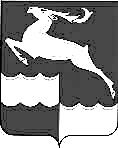 АДМИНИСТРАЦИЯ КЕЖЕМСКОГО РАЙОНАКРАСНОЯРСКОГО КРАЯПОСТАНОВЛЕНИЕ 07.12.2022                                             № 865-п                                          г.КодинскОб утверждении Порядка предоставления, использования и возврата муниципальными образованиями поселений Кежемского района бюджетных кредитов, полученных из районного бюджета, а также правил реструктуризации денежных обязательств (задолженности по денежным обязательствам) по этим кредитамВ соответствии со ст.ст. 93.2 93.3, п. 3 ст. 93.8 Бюджетного кодекса Российской Федерации, руководствуясь ст.ст. 17, 20, 32 Устава Кежемского района, ПОСТАНОВЛЯЮ:1. Утвердить Порядок предоставления, использования и возврата муниципальными образованиями поселений Кежемского района бюджетных кредитов, полученных из районного бюджета, а также правил реструктуризации денежных обязательств (задолженности по денежным обязательствам) по этим кредитам, согласно приложению 1 к настоящему постановлению.2. Создать комиссию по рассмотрению обращений муниципальных образований поселений Кежемского района о предоставлении бюджетных кредитов и проведении реструктуризации денежных обязательств (задолженности по денежным обязательствам) по этим кредитам в составе согласно приложению 2 к настоящему постановлению.3. Утвердить Положение о комиссии по рассмотрению обращений муниципальных образований поселений Кежемского района о предоставлении бюджетных кредитов и проведении реструктуризации денежных обязательств (задолженности по денежным обязательствам) по этим кредитам согласно приложению  3 к настоящему постановлению.4. Контроль за исполнением постановления возложить на заместителя Главы Кежемского района по экономике и финансам С. А. Фраиндт.5. Постановление вступает в силу со дня, следующего за днем его официального опубликования в газете «Кежемский Вестник».Глава района                                                                                   П.Ф. БезматерныхПриложение 1к постановлению Администрации районаот 07.12.2022 №865-пПорядокпредоставления, использования и возврата муниципальными образованиями поселений Кежемского района бюджетных кредитов, полученных из районного бюджета, а также правил реструктуризации денежных обязательств (задолженности по денежным обязательствам) по этим кредитам1. Общие положения1.1. Порядок предоставления, использования и возврата муниципальными образованиями поселений Кежемского района  бюджетных кредитов, полученных из районного бюджета, а так же правил реструктуризации денежных обязательств (задолженности по денежным обязательствам) по этим кредитам    определяет механизм предоставления муниципальным образованиям поселений Кежемского района (далее - поселения ) бюджетных кредитов за счет средств районного бюджета, их использования и возврата, а также основания, условия и порядок реструктуризации денежных обязательств (задолженности по денежным обязательствам) бюджетов поселений района  перед муниципальным образованием Кежемский район (далее - муниципальный район).1.2. Бюджетный кредит предоставляется бюджету поселения района:- для покрытия дефицита местного бюджета поселения - в случае, если прогнозируемые расходы поселения в текущем финансовом году превышают доходы бюджета поселения (с учетом источников финансирования дефицита местного бюджета);- для покрытия временного кассового разрыва, возникающего в процессе исполнения бюджетов поселений района в случае, если прогнозируемые расходы бюджета поселения, осуществленные в месяце, в котором предполагается выдача бюджетного кредита, превышают доходы бюджета поселения в этом месяце (с учетом источников финансирования дефицита местного бюджета).2. Порядок представления обращений и принятия решений о предоставлении бюджетного кредита2.1. При возникновении необходимости в получении бюджетного кредита местная администрация поселения направляет в адрес Главы Кежемского района письменное обращение о предоставлении бюджетного кредита (далее - обращение о предоставлении бюджетного кредита) с указанием обоснования необходимости его предоставления, суммы, целевого назначения, срока, на который требуется бюджетный кредит, источников его погашения.2.2. К обращению о предоставлении бюджетного кредита прилагаются сведения об отдельных показателях исполнения местного бюджета  поселения по состоянию на 1-е число месяца, в котором направлено обращение о предоставлении бюджетного кредита, согласно приложению  1 к Порядку.2.3. Бюджетные кредиты предоставляются бюджетам поселений на условиях, установленных решением о районном бюджете на соответствующий год и плановый период.2.4 Основаниями для принятия решения об отказе в рассмотрении обращения о предоставлении бюджетного кредита являются:- несоответствие представленного обращения требованиям, предусмотренным пунктами 2.1, 2.2. Порядка;- отсутствие или предоставление недостоверных сведений, предусмотренных пунктами 2.1,2.2  Порядка;- наличие просроченной задолженности бюджета поселения по денежным обязательствам перед районным бюджетом, в том числе по средствам, ранее предоставленным на возвратной основе из районного бюджета;- несоблюдение предельного объема дефицита бюджета поселения, предельного объема муниципального долга, предельного объема муниципальных заимствований, годовой суммы платежей по погашению и обслуживанию муниципального долга бюджета поселения, установленных Бюджетным кодексом Российской Федерации;- отсутствие подписанного соглашения о мерах по социально-экономическому развитию и оздоровлению муниципальных финансов муниципального образования, заключенного между Финансовым управлением Администрации Кежемского района (далее - финансовое управление) и администрацией соответствующего поселения;- отсутствие фактического источника денежных средств в районном бюджете.3. Порядок предоставления и использования бюджетного кредита3.1. Обращение о предоставлении бюджетного кредита рассматривается комиссией по рассмотрению обращений поселений о предоставлении бюджетных кредитов и проведении реструктуризации денежных обязательств (задолженности по денежным обязательствам) бюджетов поселений перед муниципальным районом (далее - комиссия) в течение 15 (пятнадцати) рабочих дней со дня его поступления в Администрацию муниципального района.3.2. Решение комиссии о предоставлении бюджетного кредита либо об отказе в представлении бюджетного кредита оформляется протоколом.3.3. На основании протокола комиссии финансовое управление в течение 5 (пяти) рабочих дней со дня его подписания готовит проект постановления Администрации муниципального района о предоставлении бюджетного кредита или направляет письмо в адрес главы соответствующего поселения об отказе в предоставлении бюджетного кредита.3.4. Бюджетный кредит предоставляется на основании постановления Администрации муниципального района о предоставлении бюджетного кредита и договора о предоставлении бюджетного кредита, заключенного в соответствии с гражданским законодательством Российской Федерации с учетом особенностей, установленных Бюджетным кодексом Российской Федерации и иными нормативными правовыми актами Российской Федерации, содержащими нормы бюджетного законодательства, между администрацией соответствующего поселения и Администрацией муниципального района.3.5. Сумма бюджетного кредита определяется в постановлении Администрации муниципального района о предоставлении бюджетного кредита в пределах бюджетных ассигнований, предусмотренных решением о районном бюджете (далее - решение) на предоставление бюджетных кредитов, и не может превышать расчетную величину кассового разрыва или дефицита, возникающих при исполнении местного бюджета, а также величину расходов, направляемых на погашение долговых обязательств.3.6. Постановлением Администрации муниципального района о предоставлении бюджетного кредита устанавливаются цель расходования бюджетного кредита, сумма и срок предоставления бюджетного кредита.3.7. Договор о предоставлении бюджетного кредита, заключаемый в течение 5 (пяти) рабочих дней, следующих за днем вступления в силу постановления Администрации муниципального района о предоставлении бюджетного кредита, должен содержать:- цели, на которые предоставляется бюджетный кредит;- сумму предоставляемого бюджетного кредита;- срок возврата бюджетного кредита;- размер и порядок уплаты процентов за пользование бюджетным кредитом;- ответственность сторон за невыполнение условий договора;- согласие получателя бюджетного кредита на осуществление Администрацией муниципального района и органом муниципального финансового контроля проверок соблюдения получателем бюджетного кредита условий, целей и порядка их предоставления, положения об ответственности получателя бюджетного кредита за нарушение обязательств в соответствии с законодательством Российской Федерации.3.8. Администрация соответствующего поселения, указанная в договоре о предоставлении бюджетного кредита, обязана представлять в финансовое управление в сроки, установленные соответствующим договором о предоставлении бюджетного кредита, или по первому требованию, отчет об использовании средств бюджетного кредита согласно приложению 2 к Порядку.4. Порядок возврата бюджетного кредита4.1. Бюджетный кредит должен быть возвращен не позднее даты, определенной договором о предоставлении бюджетного кредита. Возврат суммы бюджетного кредита осуществляется путем перечисления денежных средств на счет районного бюджета.4.2. Взыскание остатков непогашенных бюджетами поселений бюджетных кредитов, включая остаток основного долга, задолженность по платежам за пользование бюджетными кредитами, штрафы и пени, в установленные договором сроки и (или) реструктуризированной задолженности в соответствии с соглашением, осуществляется в соответствии с законодательством Российской Федерации, в том числе за счет дотаций бюджетам поселений из районного бюджета, а также за счет отчислений от федеральных и региональных налогов и сборов, налогов, предусмотренных специальными налоговыми режимами, подлежащих зачислению в  бюджеты поселений.4.3. В случае  если в установленные сроки не возвращен бюджетный кредит, не уплачены проценты за пользование бюджетным кредитом, финансовое управление  района принимает решение о взыскании остатка непогашенного бюджетного кредита, включая проценты, штрафы и пени, предусмотренные договором о предоставлении бюджетного кредита (соглашением о реструктуризации денежных обязательств (задолженности по денежным обязательствам) по бюджетному кредиту), в порядке, установленном приказом финансового управления  района об утверждении Порядка взыскания остатков непогашенных кредитов, предоставленных местным бюджетам поселений района из  районного бюджета  .5. Порядок реструктуризации денежных обязательств (задолженности по денежным обязательствам) по бюджетному кредиту5.1. В случае отсутствия возможности своевременного возврата бюджетного кредита глава соответствующего поселения, имеющего задолженность по бюджетному кредиту перед муниципальным районом (далее - Должник), не позднее 20-ти (двадцати) рабочих дней до наступления срока возврата бюджетного кредита направляет в адрес Главы муниципального района письменное обращение с просьбой о реструктуризации денежных обязательств (задолженности по денежным обязательствам) перед муниципальным районом (далее - реструктуризация задолженности) с указанием причин невозможности своевременного погашения задолженности, источников и предлагаемого срока погашения реструктуризируемой задолженности (графика осуществления платежей), объема реструктуризируемой задолженности, а также способа проведения реструктуризации задолженности.К обращению о реструктуризации задолженности прилагаются:- документы, подтверждающие исполнение условий, предусмотренных пунктом 5.2 Порядка;- сведения об отдельных показателях исполнения бюджета поселения по форме, согласно приложению 1 к Порядку.5.2. Реструктуризация задолженности осуществляется при соблюдении следующих условий:- ежемесячное погашение части основного долга в размере не менее 2,5% процентов от суммы долга на день подписания соглашения о реструктуризации;- отсутствие у Должника неисполненной обязанности по уплате пеней, штрафов за просрочку исполнения денежного обязательства (задолженности по денежному обязательству) перед муниципальным районом, которое предполагается реструктуризировать.5.3. Обращение о реструктуризации задолженности рассматривается комиссией в течение 15 (пятнадцати) рабочих дней со дня их поступления в Администрацию муниципального района.5.4. Решение комиссии о реструктуризации задолженности или об отказе в реструктуризации задолженности оформляются протоколом.5.5. На основании протокола комиссии, в течение 5 (пяти) рабочих дней со дня его подписания, Финансовое управление подготавливает проект постановления Администрации муниципального района о реструктуризации задолженности или направляет письмо в адрес главы соответствующего поселения о принятии решения об отказе в реструктуризации задолженности.Основаниями для отказа в реструктуризации задолженности являются:- несоответствие представленного обращения требованиям, предусмотренным пунктами 5.1 Порядка;- наличие возможности своевременного погашения задолженности, определяемое, исходя из обеспеченности расходных обязательств бюджета поселений доходами, фактически поступающими в бюджет поселения и использования источников финансирования дефицита бюджета.5.6. Основанием для реструктуризации задолженности являются постановление Администрации муниципального района о реструктуризации задолженности и соглашение о реструктуризации задолженности.5.7. Постановлением Администрации муниципального района о реструктуризации задолженности устанавливаются сумма, способ, условия и срок реструктуризации задолженности.5.8. Соглашение о реструктуризации задолженности заключается Администрацией муниципального района с администрацией соответствующего поселения в течение 5 (пяти) рабочих дней, следующих за днем вступления в силу постановления Администрации муниципального района о реструктуризации задолженности, и должно содержать:- способ реструктуризации задолженности;- срок погашения задолженности, а в случае предоставления рассрочки - график, предусматривающий осуществление платежей;- размер реструктуризированной задолженности;- санкции, применяемые к Должнику в случае нарушения им условий реструктуризации.Приложение  1к Порядку предоставления, использования и возврата муниципальными образованиями поселений Кежемского района  бюджетных кредитов, полученных из районного бюджета, а так же правил реструктуризации денежных обязательств (задолженности по денежным обязательствам) по этим кредитамГлава  _________________________________________ _______________________________________             ( наименование муниципального образования)       (подпись)                (расшифровка подписи)Приложение 2к Порядку предоставления, использования и возврата муниципальными образованиями поселений Кежемского района  бюджетных кредитов, полученных из районного бюджета, а так же правил реструктуризации денежных обязательств (задолженности по денежным обязательствам)                                                                                                        по этим кредитамОтчетоб использовании бюджетного кредита, предоставленного бюджету_____________________________________________________________(наименование муниципального образования поселения района)Глава        _____________________________________________________________________________                  (наименование муниципального образования)      (подпись)                (расшифровка подписи)М.П.Приложение 2к постановлению Администрации районаот 07.12.2022 №865-пСоставкомиссии по рассмотрению обращений муниципальных образований поселений Кежемского района о предоставлении бюджетных кредитов и проведении реструктуризации денежных обязательств (задолженности по денежным обязательствам) по этим кредитамПриложение 3к постановлению Администрации районаот 07.12.2022 №865-пПоложениео комиссии по рассмотрению обращений муниципальных образований поселений Кежемского района о предоставлении бюджетных кредитов и проведении реструктуризации денежных обязательств (задолженности по денежным обязательствам) по этим кредитам1. Общие положенияНастоящее Положение регулирует деятельность комиссии по рассмотрению обращений муниципальных образований поселений Кежемского района о предоставлении бюджетных кредитов и проведении реструктуризации денежных обязательств (задолженности по денежным обязательствам) по этим кредитам (далее - комиссия).Комиссия в своей деятельности руководствуется законодательством Российской Федерации, Красноярского края и муниципальными правовыми актами Кежемского района (далее - муниципальный район), а также настоящим положением.Комиссия рассматривает обращения глав соответствующих поселений, входящих в состав муниципального района, о предоставлении бюджетных кредитов и проведении реструктуризации денежных обязательств (задолженности по денежным обязательствам) бюджетов поселений района перед муниципальным районом (далее - обращение).2. Задача и функции комиссииОсновной задачей комиссии является оценка необходимости и соблюдения условий предоставления бюджетных кредитов бюджетам поселений района и проведении реструктуризации денежных обязательств (задолженности по денежным обязательствам) по этим кредитам.В целях выполнения задачи комиссия подготавливает предложения о предоставлении (об отказе в предоставлении) бюджетных кредитов поселению района, а также о проведении реструктуризации (об отказе в проведении реструктуризации) денежных обязательств (задолженности по денежным обязательствам) по этим кредитам.3. Права комиссииКомиссия для осуществления возложенных на нее задач имеет право при необходимости привлекать к работе специалистов отраслевых отделов Администрации Кежемского района и финансового управления Администрации Кежемского района, а также приглашать на заседания комиссии специалистов уполномоченных органов местного самоуправления поселений района, подавших соответствующие обращения на получение бюджетного кредита.4. Порядок организации деятельности комиссииВ состав комиссии входят председатель комиссии, заместитель председателя комиссии, секретарь и члены комиссии.Руководство деятельностью комиссии осуществляет ее председатель, в его отсутствие - заместитель председателя комиссии.Секретарь комиссии или, в случае его отсутствия, любой член комиссии, на которого комиссией возложены функции секретаря, организует подготовку и проведение заседаний комиссии, а также ведет протоколы ее заседаний.В период временного отсутствия члена комиссии его обязанность по участию в работе комиссии возлагается на лицо, в установленном порядке его замещающее.Заседания комиссии проводятся по мере возникновения необходимости.Заседание комиссии считается правомочным, если на нем присутствует более половины ее состава.Решения комиссии принимаются простым большинством голосов присутствующих на заседании членов комиссии. При равенстве голосов решающим является голос председательствующего на заседании комиссии.Решение комиссии оформляется протоколом, который подписывается председателем комиссии и секретарем.Предложения комиссии оформляются протоколом, который подписывается председателем комиссии (или, в случае его отсутствия, заместителем председателя комиссии) и секретарем комиссии (или, в случае его отсутствия, членом комиссии, на которого возложены функции секретаря Комиссии).Протокол направляется в финансовое управление Администрации Кежемского района для подготовки проекта постановления Администрации Кежемского района о предоставлении бюджетного кредита либо реструктуризации задолженности в случае принятия положительного решения.ПоказателиПоказателиУтвержденный план на текущий финансовый годУточненный план на текущий финансовый годИсполнение за ___ месяцев текущего финансового годаОжидаемое исполнениеОжидаемое исполнениеОжидаемое исполнениеОжидаемое исполнениеОжидаемое исполнениеПоказателиПоказателиУтвержденный план на текущий финансовый годУточненный план на текущий финансовый годИсполнение за ___ месяцев текущего финансового годаВ период, на который запрашивается бюджетный кредит (реструктуризация), помесячноВ период, на который запрашивается бюджетный кредит (реструктуризация), помесячноВ период, на который запрашивается бюджетный кредит (реструктуризация), помесячноИтого в текущем финансовом годуВ период погашения бюджетного кредита, помесячноПоказателиПоказателиУтвержденный план на текущий финансовый годУточненный план на текущий финансовый годИсполнение за ___ месяцев текущего финансового годаянварь...декабрьИтого в текущем финансовом годуВ период погашения бюджетного кредита, помесячно1.Доходы (1.1.+1.2.+1.3.+1.4.)1.1.Налоговые и неналоговые доходы бюджета1.2.Дотации бюджетам поселений на выравнивание бюджетной обеспеченности1.3.Иные межбюджетные трансферты бюджетам послений общего характера1.4.Прочие безвозмездные поступления в бюджеты поселений2.Расходы (2.1.+2.2.+2.3.+2.4.+2.5.)2.1.Оплата труда с начислениями2.2.Оплата коммунальных услуг2.3.Увеличение стоимости основных средств2.4.ЖКХ, благоустройство2.5.Прочие расходы3.Профицит (со знаком "плюс") ДЕФИЦИТ (со знаком "минус") (1.-2.)4.Источники финансирования дефицита бюджета (4.1.-4.2.+4.3.+4.4.+4.5.)в том числе:в том числе:в том числе:в том числе:в том числе:в том числе:в том числе:в том числе:в том числе:4.1.Остатки средств бюджета на начало периода (за исключением целевых средств)4.2.Остатки средств бюджета на конец периода (за исключением целевых средств)4.3.Бюджетные кредиты4.3.1Привлечение4.3.2Погашение (со знаком "+")4.4.Кредиты кредитных организаций4.4.1Привлечение4.4.2Погашение (со знаком "+")4.5.Прочие(тыс. рублей)(тыс. рублей)(тыс. рублей)Реквизиты договора о предоставлении бюджетного кредитаЦель использования бюджетного кредитаСумма бюджетного кредита по постановлению Администрации района Сумма бюджетного кредита по постановлению Администрации района Вид расходов классификации расходов бюджетов (группа, подгруппа, элемент)Вид расходов классификации расходов бюджетов (группа, подгруппа, элемент)Вид расходов классификации расходов бюджетов (группа, подгруппа, элемент)Сумма расходов, произведенных за счет средств бюджетного кредитаРеквизиты платежных документов123344456БезматерныхПавел Федорович -  Глава Кежемского района , председатель комиссииФраиндт Светлана Александровна - заместитель Главы Кежемского района по экономике и финансам, заместитель председателя комиссии Мартыненко Ростислав Николаевич - заместитель Главы Кежемского района по социальным вопросам Чистякова Елена Ивановна - главный специалист экономического отдела финансового управления Администрации Кежемского района, секретарь комиссии Члены комиссии:Бутаков Михаил                Николаевич - руководитель финансового управления Администрации Кежемского районаКасалапова Оксана  Анатольевна - руководитель управления имущественных отношений администрации Кежемского районаВласова Светлана       Ивановна - начальник экономического отдела финансового управления Администрации Кежемского районаКоршунов Александр Александрович - начальник юридического отдела МКУ «Служба экономического развития, снабжения и закупок Кежемского района»